
КРАСНОЯРСКИЙ  КРАЙ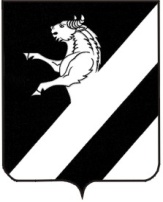 АЧИНСКИЙ РАЙОНПРИЧУЛЫМСКИЙ СЕЛЬСКИЙ СОВЕТ ДЕПУТАТОВРЕШЕНИЕО внесении изменений в решение Причулымского сельского Совета депутатов от 22.06.2018 № 19-187Р «О плане работы Причулымского сельского Совета депутатов на 2 полугодие 2018 года»Руководствуясь статьями 20, 24 Устава Причулымского сельсовета Ачинского района Красноярского края, на основании  предложения Ачинской межрайонной прокуратуры в рамках правотворческой инициативы от 26.11.2018 № 7/3-04-2018, Причулымский сельский Совет депутатов РЕШИЛ:1. Внести в план работы Причулымского сельского Совета депутатов, утвержденный решением Причулымского сельского Совета депутатов от 22.06.2018 № 19-187Р (далее – план работы), следующие изменения:- план работы дополнить строкой 11 следующего содержания:«Об установлении срока рассрочки оплаты приобретаемого субъектами малого и среднего предпринимательства арендуемого ими недвижимого имущества, находящегося в муниципальной собственности, при  реализации преимущественного права на приобретение такого имущества».2. Контроль за выполнением настоящего решения оставляю за собой.3. Настоящее решение вступает в силу с момента подписания, подлежит официальному опубликованию в информационном листе «Причулымский вестник» и размещению на официальном сайте администрации Причулымского сельсовета и сельского Совета депутатов Ачинского района Красноярского края: http://adm-prichulim.gbu.su/.Председатель Причулымского сельского Совета депутатов                                                          О.Г.Дражник                                                                       «___»___________________2018г. 07.12.2018                 п. Причулымский              № Вн-214Р